正大天晴药业集团润众制药校园招聘简章集团简介正大天晴药业集团股份有限公司是集科研、生产和销售为一体的大型医药集团企业，下辖5家全资子公司和5家控股子公司，是国内最大的肝健康药物研发和生产基地之一。全国医药工业百强企业17位，在江苏省医药行业中位列第二；中国十大最具成长力医药企业；连续三年“中国创新力十强”医药企业; 被教育部评为“2014全国大学生就业最佳企业100强”、“2015-2016年度中国最佳医药雇主奖”。润众制药简介润众制药有限公司位于美丽的海滨城市江苏连云港经济技术开发区。是正大天晴药业集团的原料药基地，为集团提供质量可靠、数量充足的制剂用原料药，同时为国内外相关单位提供原料药和中间体。财务系统简介公司财务系统横跨所有全资子公司，全资子公司地处南京、苏州、连云港、杭州等地，使财务人员跨区域流动成为可能。财会相当于企业的管家，为企业的所有者管理好钱和物是财会的职责所在。管家这个角色就说明了财会不是一个简单的工作。记账、算账只是基础工作，现如今财会工作已经延伸到企业生产经营的各个角落，只要是有企业的钱和物存在的地方，就是财会工作应该关注的地方。公司的财务在风险管理、融资策划、资金调度、收购兼并、成本控制、预算管理、纳税筹划、绩效评价等领域扮演着举足轻重的角色并不断创造价值。简历投递您可以通过以下二种方式联系到我们并投递简历1、邮箱：RHR@cttq.com    应聘简历标题格式：姓名+应聘岗位+专业+学校2、联系我们：0518-860759943、2017年我们的招聘需求如下：【职能系统岗位需求】：【技术开发中心岗位需求】：【质量系统岗位需求】：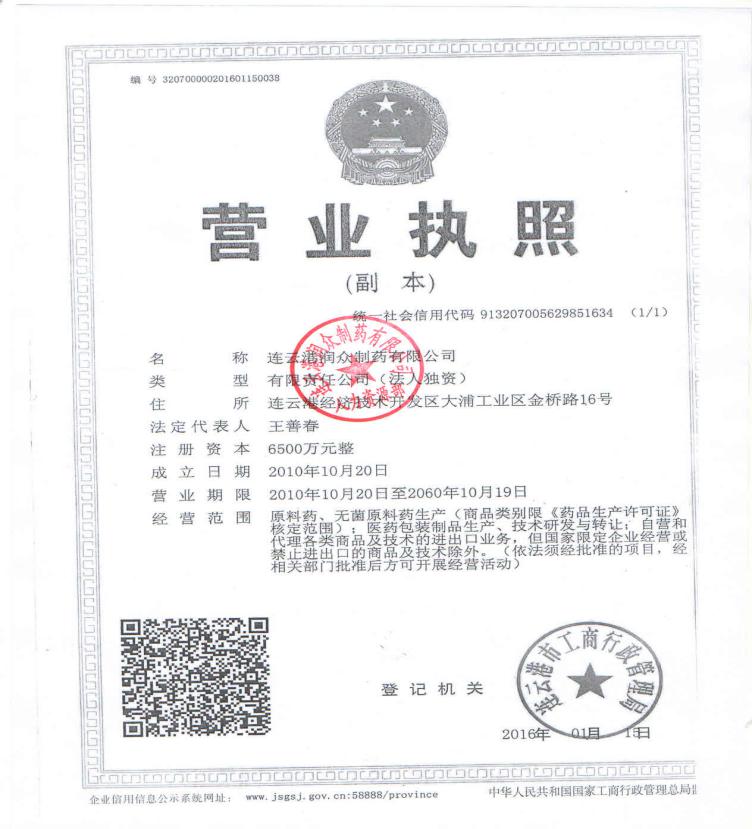 序号专业岗位学历人数岗位描述1财经、审计、会计、国贸财务管理本科及以上101、组织招标会议、追踪合同签订、付款及档案管理等；2、生产、运营成本核算；3、编制相关月度、季度、年度报表及财务分析报告。2化工制药设备、电气自动化、机械设计自动化相关管理培训生本科21、负责医药合成类项目可研编制及工艺计算、工艺平面、工艺流程、工艺管道等设计工作；2、能够在厂房安装过程中将工艺和生产现场相结合，满足生产需要；3、监督生产线对产品线的实施情况，解决生产线不合理的地方。3安全工程相关专业管理培训生本科11、国家有关安全、职业健康等的相关法律法规、政策的学习与落实；2、开展公司三级安全教育与培训、工艺安全管理，保证作业安全；3、开展危险因素分析，编制应急救援预案，建立和完善公司安全管理台帐。序号专业岗位学历人数岗位描述1化工、制药、合成相关工艺研究研究生51、对接研究院进行新产品工艺交接；2、已上市产品合成工艺的开发及优化；3、原料药国际市场开发所需样品的工艺开发及制备。2化工、制药相关管理培训生本科61、原料药中试、放大；2、技术引领，班组管理，车间管理；3、合成工艺改进。序号专业岗位学历人数岗位描述1化工、制药相关QC研究生21、分析方法创新；2、出口产品、新产品验证；3、国内外文献查阅及研究。2化工、制药相关QC本科121、药物分析检验及数据汇总分析；2、原辅料分析检验；3、检验仪器维护、保养。3化工、制药、英语相关QA本科41、公司质量管理体系建设和完善；2、生产过程质量监督管理；3、公司内、外部审核认证工作。4生物技术相关QC本科21、原料药的微生物限度检查、无菌检查；2、内毒素检查以及环境监测等；3、遵守SOP操作，保证检验数据准确及时。